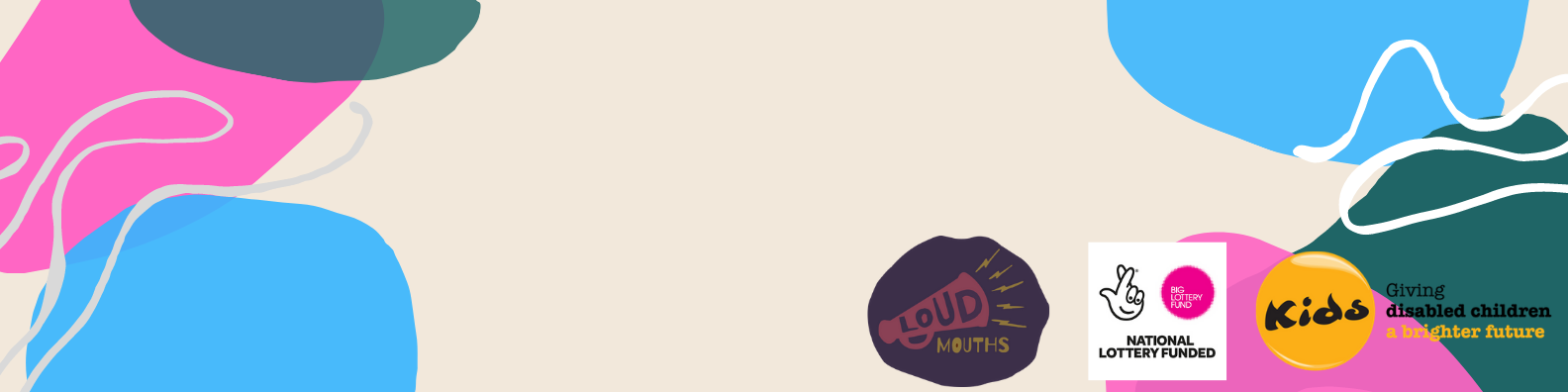 Do you have a date and time for completion of work? What is the topic/ are the themes and outcomes? What questions do you want to ask? / What do you want to find out?How do you plan on feeding information back to the young people? How will you show young people that you value their time? Please consider timescalesAny Additional Comments?